Publicado en Sigüenza el 13/02/2019 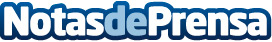 Javier Sanz presentó ayer en la RANM su 'Diccionario biográfico histórico de dentistas'Publicado por la editorial Delta, el libro repasa las biografías de 84 personajes internacionales clave que aportaron, con sus contrastados trabajos, un bagaje que ha hecho posible que la Odontología se encuentre en su nivel actualDatos de contacto:Ayuntamiento de SigüenzaNota de prensa publicada en: https://www.notasdeprensa.es/javier-sanz-presento-ayer-en-la-ranm-su Categorias: Nacional Medicina Literatura Castilla La Mancha Odontología http://www.notasdeprensa.es